ПОСТАНОВЛЕНИЕ30.12.2016                                                                                        			 № 18/23                     О внесении изменений в постановление Администрации города Глазова от 10 апреля 2014 г. № 18/2«Об организации исполнения отдельных государственных полномочийУдмуртской Республики, переданных в соответствии с Законом Удмуртской     Республики от 14 марта 2013 года N 8-РЗ «Об обеспечении жилыми помещениями детей-сирот и детей, оставшихся без попечения родителей,а также лиц из числа детей-сирот и детей, оставшихся без попечения родителей» муниципальному  образованию «Город Глазов»»В целях реализации Закона Удмуртской Республикиот 14 марта 2013 года N 8-РЗ «Об обеспечении жилыми помещениями детей-сирот и детей, оставшихся без попечения родителей, а также лиц из числа детей-сирот и детей, оставшихся без попечения родителей», Приказа Министерства образования и науки Удмуртской Республики от 18 октября 2016 года №827 «Об утверждении примерных форм актаобследования жилищных условий лица из числа детей-сирот и детей, оставшихся без попечения родителей, являющегося нанимателем жилого помещения специализированного жилищного фонда Удмуртской Республики, и индивидуального плана работы с лицом из числа детей-сирот и детей, оставшихся без попечения родителей, являющегося нанимателем жилого помещения специализированного жилищного фонда Удмуртской Республики», руководствуясь Уставом города Глазова,П О С Т А Н О В Л Я Ю :	1. Внести в Постановление Администрации города Глазова от 10 апреля 2014 г. № 18/2 «Об организации исполнения отдельных государственных полномочий Удмуртской Республики, переданных в соответствии с Законом Удмуртской     Республики от 14 марта 2013 года N 8-РЗ «Об обеспечении жилыми помещениями детей-сирот и детей, оставшихся без попечения родителей, а также лиц из числа детей-сирот и детей, оставшихся без попечения родителей» муниципальному  образованию «Город Глазов» следующие изменения: 1. В пункте 3 постановления слова «начальник управления – Корнилова Н.А.» заменить словами «начальник управления – Трефилова Н.И.».2. Пункт 3 постановления дополнить подпунктами 3.12. - 3.15. следующего содержания: «3.12. проводит проверки и составляет акты обследования жилищных условий лиц из числа детей-сирот и детей, оставшихся без попечения родителей, являющихся нанимателями жилых помещений специализированного жилищного фонда Удмуртской Республики;3.13. направляет копии актов обследования жилищных условий лиц из числа детей-сирот и детей, оставшихся без попечения родителей, являющихся нанимателями жилых помещений специализированного жилищного фонда Удмуртской Республики, в сектор материально-технического снабжения и капитального строительства образовательных организаций управления социальной защиты детей и капитального строительства Министерства образования и науки Удмуртской  Республики.3.14. составляет индивидуальные планы работы с лицами из числа детей-сирот и детей, оставшихся без попечения родителей, являющихся нанимателями жилых помещений специализированного жилищного фонда Удмуртской Республики;3.15. направляет копии индивидуальных планов работы с лицами из числа детей-сирот и детей, оставшихся без попечения родителей, являющихся нанимателями жилых помещений специализированного жилищного фонда Удмуртской Республики, в отдел воспитания и социальной защиты детей-сирот и детей, оставшихся без попечения родителей, управления социальной защиты детей и капитального строительства Министерства образования и науки Удмуртской  Республики».2. В пункте 4 постановления слова «начальник управления – Еременко Н.В.» заменить словами «начальник управления – Шейко Е.Ю.».3. Контроль за исполнением настоящего постановления возложить на заместителя Главы Администрации города Глазова по социальной политике Станкевич О.В.Первый заместитель Главы Администрации города Глазова по экономике, управлению муниципальным имуществом и развитию города                                          А.Н.ПономаревСОГЛАСОВАНО:РАССЫЛКА:1-  в дело1- О.В. Станкевич (копия)1-управление муниципального жилья (копия)1 -управление жилищно-коммунального хозяйства (копия)1 - управление по делам опеки, попечительства, семьи и несовершеннолетних (копия)Исполнитель: Кардашина Надежда Александровна, 66 523Разработчик: управление по делам опеки, попечительства, семьи и несовершеннолетнихАдминистрация муниципального образования «Город Глазов» (Администрация города Глазова)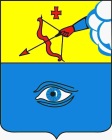  «Глазкар» муниципал кылдытэтлэнАдминистрациез(ГлазкарлэнАдминистрациез)Заместитель Главы Администрациигорода ГлазоваO.В.Станкевич                                      2016 г. ВРИОначальника правовогоуправления - главный юристА..Ю.Баженова2016 г.Начальник управления   муниципального жильяН.И.Трефилова                                             2016 г.                          Начальник управления жилищно-               коммунального хозяйства                        Е.Ю. Шейко                                        2016 г.Начальник информационно-           документационного управленияТ.Г. Баканова2016 г.